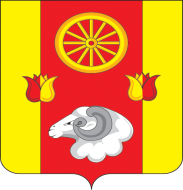 Российская ФедерацияРостовская область Ремонтненский район Администрация Денисовского сельского поселенияПОСТАНОВЛЕНИЕ26.12.2019                                                    № 96                                     п. Денисовский                       В соответствии с Регламентом работы Администрации Денисовского сельского поселения, руководствуясь Уставом  муниципального образования «Денисовское сельское поселение»,ПОСТАНОВЛЯЮ:1.Утвердить план работы Администрации Денисовского сельского поселения на 2020 год, согласно приложения к настоящему постановлению.2.Контроль за исполнением настоящего постановления  оставляю за собой.Глава Администрации Денисовского сельского поселения                                                                      О.А. Апанасенко
                               Планработы Администрации Денисовского сельского поселения  на 2020 г.Главные задачи, стоящие перед Администрацией Денисовского сельского поселенияОб утверждении плана работы Администрации Денисовского сельского поселения на 2020 год Приложение к постановлению Администрации Денисовского сельского поселения от 26.12.2019 № 96УТВЕРЖДАЮГлава АдминистрацииДенисовского сельского поселения_________________О.А. Апанасенко«___»_______________20__г.Основные мероприятия, направленные на выполнение главных задачРабота коллегиальных органовНормотворческая деятельностьОрганизационные мероприятия№ п/пНаименование мероприятияСрокисполненияСрокисполненияСрокисполненияИсполнительИсполнительКонтроль заисполнениемФорма отчета об исполненииФорма отчета об исполненииФорма отчета об исполненииФорма отчета об исполнении1233344566661.Основные мероприятия, направленные на выполнение главных задачОсновные мероприятия, направленные на выполнение главных задачОсновные мероприятия, направленные на выполнение главных задачОсновные мероприятия, направленные на выполнение главных задачОсновные мероприятия, направленные на выполнение главных задачОсновные мероприятия, направленные на выполнение главных задачОсновные мероприятия, направленные на выполнение главных задачОсновные мероприятия, направленные на выполнение главных задачОсновные мероприятия, направленные на выполнение главных задачОсновные мероприятия, направленные на выполнение главных задачОсновные мероприятия, направленные на выполнение главных задач1.1.Реализация ежегодного Послания Президента Российской Федерации Федеральному Собранию Российской Федерации в рамках полномочий Администрации Денисовского сельского поселенияРеализация ежегодного Послания Президента Российской Федерации Федеральному Собранию Российской Федерации в рамках полномочий Администрации Денисовского сельского поселенияРеализация ежегодного Послания Президента Российской Федерации Федеральному Собранию Российской Федерации в рамках полномочий Администрации Денисовского сельского поселенияРеализация ежегодного Послания Президента Российской Федерации Федеральному Собранию Российской Федерации в рамках полномочий Администрации Денисовского сельского поселенияРеализация ежегодного Послания Президента Российской Федерации Федеральному Собранию Российской Федерации в рамках полномочий Администрации Денисовского сельского поселенияРеализация ежегодного Послания Президента Российской Федерации Федеральному Собранию Российской Федерации в рамках полномочий Администрации Денисовского сельского поселенияРеализация ежегодного Послания Президента Российской Федерации Федеральному Собранию Российской Федерации в рамках полномочий Администрации Денисовского сельского поселенияРеализация ежегодного Послания Президента Российской Федерации Федеральному Собранию Российской Федерации в рамках полномочий Администрации Денисовского сельского поселенияРеализация ежегодного Послания Президента Российской Федерации Федеральному Собранию Российской Федерации в рамках полномочий Администрации Денисовского сельского поселенияРеализация ежегодного Послания Президента Российской Федерации Федеральному Собранию Российской Федерации в рамках полномочий Администрации Денисовского сельского поселенияРеализация ежегодного Послания Президента Российской Федерации Федеральному Собранию Российской Федерации в рамках полномочий Администрации Денисовского сельского поселенияРеализация  Указов Президента Российской Федерации от 07.05.2012 № 597, , от 07.05.2018 № 204 в пределах полномочийвесь периодвесь периодвесь периодАдминистрация Денисовского сельского поселения Администрация Денисовского сельского поселения Глава Администрации Денисовского сельского поселения информацияинформацияинформацияинформация1.2.Реализация муниципальных программ, федеральных и областных программ и концепцийРеализация муниципальных программ, федеральных и областных программ и концепцийРеализация муниципальных программ, федеральных и областных программ и концепцийРеализация муниципальных программ, федеральных и областных программ и концепцийРеализация муниципальных программ, федеральных и областных программ и концепцийРеализация муниципальных программ, федеральных и областных программ и концепцийРеализация муниципальных программ, федеральных и областных программ и концепцийРеализация муниципальных программ, федеральных и областных программ и концепцийРеализация муниципальных программ, федеральных и областных программ и концепцийРеализация муниципальных программ, федеральных и областных программ и концепцийРеализация муниципальных программ, федеральных и областных программ и концепций1.2.1Реализация мероприятий муниципальной программы «Доступная среда», в пределах полномочийвесь периодвесь периодвесь периодГлавный специалист по вопросам ЖКХ, ГО и ЧС, земельным и имущественным отношениямГлавный специалист по вопросам ЖКХ, ГО и ЧС, земельным и имущественным отношениямГлава Администрации Денисовского сельского поселенияинформацияинформацияинформацияинформация1.2.2.Реализация мероприятий «Муниципальной программы Денисовского сельского поселения  «Социальная поддержка граждан»весь периодвесь периодвесь периодНачальник сектора экономики и финансовВедущий специалист по общим вопросамНачальник сектора экономики и финансовВедущий специалист по общим вопросамГлава Администрации Денисовского сельского поселенияинформацияинформацияинформацияинформация1.2.3.Реализация мероприятий «Муниципальной программы Денисовского сельского поселения  «Развитие физической культуры и спорта»весь периодвесь периодвесь периодНачальник сектора экономики и финансовВедущий специалист по общим вопросамИнспектор по работе с молодежьюНачальник сектора экономики и финансовВедущий специалист по общим вопросамИнспектор по работе с молодежьюГлава Администрации Денисовского сельского поселенияинформацияинформацияинформацияинформация1.2.4.Реализация мероприятий «Муниципальной программы Денисовского сельского поселения  «Обеспечение качественными жилищно-коммунальными услугами населения Денисовского сельского поселения»весь периодвесь периодвесь периодНачальник сектора экономики и финансовГлавный специалист по вопросам ЖКХ, ГО и ЧС, земельным и имущественным отношениямНачальник сектора экономики и финансовГлавный специалист по вопросам ЖКХ, ГО и ЧС, земельным и имущественным отношениямГлава Администрации Денисовского сельского поселенияинформацияинформацияинформацияинформация1.2.5.Реализация мероприятий муниципальной программы Денисовского сельского поселения  «Обеспечение общественного порядка и противодействие преступности»весь периодвесь периодвесь периодНачальник сектора экономики и финансовГлавный специалист по вопросам ЖКХ, ГО и ЧС, земельным и имущественным отношениямВедущий специалист по общим вопросамНачальник сектора экономики и финансовГлавный специалист по вопросам ЖКХ, ГО и ЧС, земельным и имущественным отношениямВедущий специалист по общим вопросамГлава Администрации Денисовского сельского поселенияинформацияинформацияинформацияинформация1.2.6Реализация мероприятий муниципальной программы Денисовского сельского поселения  «Защита населения и территории от чрезвычайных ситуаций, обеспечение пожарной безопасности и безопасности людей на водных объектах»весь периодвесь периодвесь периодНачальник сектора экономики и финансовГлавный специалист по вопросам ЖКХ, ГО и ЧС, земельным и имущественным отношениямНачальник сектора экономики и финансовГлавный специалист по вопросам ЖКХ, ГО и ЧС, земельным и имущественным отношениямГлава Администрации Денисовского сельского поселенияинформацияинформацияинформацияинформация1.2.7.Реализация мероприятий муниципальной программы Денисовского сельского поселения  «Развитие культуры»весь периодвесь периодвесь периодНачальник сектора экономики и финансовВедущий специалист по общим вопросамНачальник сектора экономики и финансовВедущий специалист по общим вопросамГлава Администрации Денисовского сельского поселенияинформацияинформацияинформацияинформация1.2.8.Реализация мероприятий муниципальной программы Денисовского сельского поселения  «Развитие транспортной системы»весь периодвесь периодвесь периодНачальник сектора экономики и финансовГлавный специалист по вопросам ЖКХ, ГО и ЧС, земельным и имущественным отношениямНачальник сектора экономики и финансовГлавный специалист по вопросам ЖКХ, ГО и ЧС, земельным и имущественным отношениямГлава Администрации Денисовского сельского поселенияинформацияинформацияинформацияинформация1.2.9.Реализация мероприятий муниципальной программы Денисовского сельского поселения  «Муниципальная политика»весь периодвесь периодвесь периодНачальник сектора экономики и финансовВедущий специалист по общим вопросамНачальник сектора экономики и финансовВедущий специалист по общим вопросамГлава Администрации Денисовского сельского поселенияинформацияинформацияинформацияинформация1.2.10Реализация мероприятий муниципальной программы Денисовского сельского поселения  «Управление Муниципальными финансами и создание условий  для эффективного управления муниципальными финансами»весь периодвесь периодвесь периодНачальник сектора экономики и финансовНачальник сектора экономики и финансовГлава Администрации Денисовского сельского поселенияинформацияинформацияинформацияинформация1.2.11Реализация мероприятий муниципальной программы Денисовского сельского поселения  «Энергосбережение и повышение энергетической эффективности»весь периодвесь периодвесь периодНачальник сектора экономики и финансовГлавный специалист по вопросам ЖКХ, ГО и ЧС, земельным и имущественным отношениямНачальник сектора экономики и финансовГлавный специалист по вопросам ЖКХ, ГО и ЧС, земельным и имущественным отношениямГлава Администрации Денисовского сельского поселенияинформацияинформацияинформацияинформация1.2.12Подготовка информации о реализации в 2018 году на территории поселения Стратегии государственной национальной политики Российской ФедерациифевральфевральфевральВедущий специалист по общим вопросамВедущий специалист по общим вопросамГлава Администрации Денисовского сельского поселенияинформацияинформацияинформацияинформация1.2.13Реализация мероприятий, предусмотренных Федеральным законом от 27.07.2010 года № 210-ФЗ «Об организации предоставления государственных и муниципальных услуг весь период весь период весь периодГлавный специалист по вопросам ЖКХ, ГО и ЧС, земельным и имущественным отношениям, Ведущий специалист по общим вопросамГлавный специалист по вопросам ЖКХ, ГО и ЧС, земельным и имущественным отношениям, Ведущий специалист по общим вопросамГлава Администрации Денисовского сельского поселенияинформацияинформацияинформацияинформация1.3. Участие в проведении административной реформы в Ростовской области на территории Денисовского сельского поселенияУчастие в проведении административной реформы в Ростовской области на территории Денисовского сельского поселенияУчастие в проведении административной реформы в Ростовской области на территории Денисовского сельского поселенияУчастие в проведении административной реформы в Ростовской области на территории Денисовского сельского поселенияУчастие в проведении административной реформы в Ростовской области на территории Денисовского сельского поселенияУчастие в проведении административной реформы в Ростовской области на территории Денисовского сельского поселенияУчастие в проведении административной реформы в Ростовской области на территории Денисовского сельского поселенияУчастие в проведении административной реформы в Ростовской области на территории Денисовского сельского поселенияУчастие в проведении административной реформы в Ростовской области на территории Денисовского сельского поселенияУчастие в проведении административной реформы в Ростовской области на территории Денисовского сельского поселенияУчастие в проведении административной реформы в Ростовской области на территории Денисовского сельского поселения1.3.1Ведение реестра муниципальных и государственных услуг на соответствующем порталепостоянно постоянно постоянно Главный специалист по вопросам ЖКХ, ГО и ЧС, земельным и имущественным отношениям, Ведущий специалист по общим вопросамГлавный специалист по вопросам ЖКХ, ГО и ЧС, земельным и имущественным отношениям, Ведущий специалист по общим вопросамГлава Администрации Денисовского сельского поселенияРазмещенная информацияРазмещенная информацияРазмещенная информацияРазмещенная информация1.3.2.Мониторинг регламентации муниципальных услуг органов местного самоуправления с учетом изменений, вносимых в Реестр муниципальных услуг Администрации Денисовского сельского поселенияВесь периодВесь периодВесь периодГлавный специалист по вопросам ЖКХ, ГО и ЧС, земельным и имущественным отношениям, Ведущий специалист по общим вопросамГлавный специалист по вопросам ЖКХ, ГО и ЧС, земельным и имущественным отношениям, Ведущий специалист по общим вопросамГлава Администрации Денисовского сельского поселенияинформацияинформацияинформацияинформация1.4.Повышение эффективности деятельности органов местного самоуправления на территории Денисовского сельского поселенияПовышение эффективности деятельности органов местного самоуправления на территории Денисовского сельского поселенияПовышение эффективности деятельности органов местного самоуправления на территории Денисовского сельского поселенияПовышение эффективности деятельности органов местного самоуправления на территории Денисовского сельского поселенияПовышение эффективности деятельности органов местного самоуправления на территории Денисовского сельского поселенияПовышение эффективности деятельности органов местного самоуправления на территории Денисовского сельского поселенияПовышение эффективности деятельности органов местного самоуправления на территории Денисовского сельского поселенияПовышение эффективности деятельности органов местного самоуправления на территории Денисовского сельского поселенияПовышение эффективности деятельности органов местного самоуправления на территории Денисовского сельского поселенияПовышение эффективности деятельности органов местного самоуправления на территории Денисовского сельского поселенияПовышение эффективности деятельности органов местного самоуправления на территории Денисовского сельского поселения1.4.1Участие в комплексной тренировке с органами управления, силами районного звена областной подсистемы РСЧС по прогнозированию возможной обстановки во время паводка, информационному обмену и реагированию на возникающие чрезвычайные ситуации1 квартал1 квартал1 кварталГлавный специалист по вопросам ЖКХ, ГО и ЧС, земельным и имущественным отношениямГлавный специалист по вопросам ЖКХ, ГО и ЧС, земельным и имущественным отношениямГлава Администрации Денисовского сельского поселениядонесениядонесениядонесениядонесения1.4.2.Участие в пожарно-тактическом учении по проверке готовности сил и средств муниципальных образований к ликвидации чрезвычайных ситуаций, обусловленных лесными и ландшафтными пожарами2 квартал2 квартал2 кварталГлавный специалист по вопросам ЖКХ, ГО и ЧС, земельным и имущественным отношениямГлавный специалист по вопросам ЖКХ, ГО и ЧС, земельным и имущественным отношениямГлава Администрации Денисовского сельского поселениядонесениядонесениядонесениядонесения1.4.3.Участие в командно-штабном учении по обеспечению устойчивого функционирования систем жизнеобеспечения населения и обеспечению безопасности на автомобильных дорогах Ростовской области при возникновении неблагоприятных погодных условий в зимний период4 квартал4 квартал4 кварталГлавный специалист по вопросам ЖКХ, ГО и ЧС, земельным и имущественным отношениямГлавный специалист по вопросам ЖКХ, ГО и ЧС, земельным и имущественным отношениямГлава Администрации Денисовского сельского поселениядонесениядонесениядонесениядонесения1.4.4.Участие в тренировках по оповещению и информированию населения с использованием ТАСЦО, организационно-технических мероприятий и передачей информации о порядке действий по сигналу «Внимание всем»: - ежеквартальные-годоваяежемесячноежемесячноежемесячноГлавный специалист по вопросам ЖКХ, ГО и ЧС, земельным и имущественным отношениямГлавный специалист по вопросам ЖКХ, ГО и ЧС, земельным и имущественным отношениямГлава Администрации Денисовского сельского поселениядонесениядонесениядонесениядонесения1.4.5.Проведение объектовых тренировок ,тактико - специальных и командно – штабных ученийВ течение года В течение года В течение года Главный специалист по вопросам ЖКХ, ГО и ЧС, земельным и имущественным отношениямГлавный специалист по вопросам ЖКХ, ГО и ЧС, земельным и имущественным отношениямГлава Администрации Денисовского сельского поселениядонесениядонесениядонесениядонесения1.4.6.Ведение регистра муниципальных нормативных правовых актов весь периодвесь периодвесь периодВедущий специалист по общим вопросамВедущий специалист по общим вопросамГлава Администрации Денисовского сельского поселенияИнформацияИнформацияИнформацияИнформация1.4.7.Формирование (внесение изменений)  плана закупок для муниципальных нужд Администрации Денисовского сельского поселения, ведение реестра муниципальных контрактов администрации на общероссийском сайтеВесь периодВесь периодВесь периодВедущий специалист экономистВедущий специалист экономистГлава Администрации Денисовского сельского поселенияРазмещенная информацияРазмещенная информацияРазмещенная информацияРазмещенная информация2.Работа коллегиальных органовРабота коллегиальных органовРабота коллегиальных органовРабота коллегиальных органовРабота коллегиальных органовРабота коллегиальных органовРабота коллегиальных органовРабота коллегиальных органовРабота коллегиальных органовРабота коллегиальных органовРабота коллегиальных органовЗаседания коллегии Администрации Денисовского сельского поселенияежеквартальноежеквартальноВедущий специалист по общим вопросамВедущий специалист по общим вопросамГлава Администрации Денисовского сельского поселенияГлава Администрации Денисовского сельского поселенияпротоколыпротоколыпротоколыпротоколыЗаседания Собрания депутатов Денисовского сельского поселенияежеквартальноежеквартальноВедущий специалист по общим вопросамВедущий специалист по общим вопросамВ.Г. Гладкий В.Г. Гладкий Протоколы, решенияПротоколы, решенияПротоколы, решенияПротоколы, решенияПодготовка  и проведение Отчета главы Администрации Денисовского сельского поселения о результатах своей деятельности и подведомственных организаций перед Собранием  депутатов Денисовского сельского поселения и населением 1 раз в полугодие1 раз в полугодиеО.А. АпанасенкоО.А. АпанасенкоГлава Денисовского сельского поселенияГлава Денисовского сельского поселениядоклад, протоколдоклад, протоколдоклад, протоколдоклад, протоколЗаседание конкурсной  комиссии на замещение вакантной должности муниципальной службы и на включение в кадровый резервПо мере необходимостиПо мере необходимостиВедущий специалист по общим вопросамВедущий специалист по общим вопросамГлава Администрации Денисовского сельского поселенияГлава Администрации Денисовского сельского поселенияпротоколпротоколпротоколпротоколЗаседание муниципальной  комиссии по вопросам стажа муниципальной  службы лицам, замещавшим муниципальные должности   и должности муниципальной службы в Ремонтненском районе для назначения государственной пенсии за выслугу летПо мере необходимостиПо мере необходимостиВедущий специалист по общим вопросамВедущий специалист по общим вопросамГлава Администрации Денисовского сельского поселенияГлава Администрации Денисовского сельского поселенияпротоколпротоколпротоколпротоколЗаседание Малого совета по вопросам межэтнических отношений при Администрации Денисовского сельского поселения ежеквартальноежеквартальноВедущий специалист по общим вопросамВедущий специалист по общим вопросамГлава Администрации Денисовского сельского поселенияГлава Администрации Денисовского сельского поселенияРешенияРешенияРешенияРешенияЗаседание аттестационной комиссии Администрации Ремонтненского районадекабрьдекабрьВедущий специалист по общим вопросамВедущий специалист по общим вопросамГлава Администрации Денисовского сельского поселенияГлава Администрации Денисовского сельского поселенияПротокол, распоряжениеПротокол, распоряжениеПротокол, распоряжениеПротокол, распоряжениеЗаседание комиссии по соблюдению требований к служебному поведению муниципальных служащих структурных подразделений и отраслевых органов Администрации Ремонтненского района и урегулированию конфликта интересовПо мере необходимостиПо мере необходимостиВедущий специалист по общим вопросамВедущий специалист по общим вопросамГлава Администрации Денисовского сельского поселенияГлава Администрации Денисовского сельского поселенияпротоколпротоколпротоколпротоколЗаседание комиссии по формированию и подготовке муниципального резерва управленческих кадров Администрации Ремонтненского районаПо мере необходимостиПо мере необходимостиВедущий специалист по общим вопросамВедущий специалист по общим вопросамГлава Администрации Денисовского сельского поселенияГлава Администрации Денисовского сельского поселенияпротоколпротоколпротоколпротоколЗаседание Общественного совета по урегулированию социального напряжения  при Администрации По мере необходимостиПо мере необходимостиВедущий специалист по общим вопросамВедущий специалист по общим вопросамГлава Администрации Денисовского сельского поселенияГлава Администрации Денисовского сельского поселенияпротоколпротоколпротоколпротоколЗаседание межведомственной антинаркотической комиссии Ремонтненского районаежеквартальноежеквартальноВедущий специалист по общим вопросамВедущий специалист по общим вопросамГлава Администрации Денисовского сельского поселенияГлава Администрации Денисовского сельского поселенияпротоколпротоколпротоколпротоколЗаседание районной межведомственной комиссии по профилактике правонарушенийежеквартальноежеквартальноВедущий специалист по общим вопросамВедущий специалист по общим вопросамГлава Администрации Денисовского сельского поселенияГлава Администрации Денисовского сельского поселенияпротоколпротоколпротоколпротоколЗаседание комиссии по противодействию  коррупции в Денисовском сельском поселенииежеквартальноежеквартальноВедущий специалист по общим вопросамВедущий специалист по общим вопросамГлава Администрации Денисовского сельского поселенияГлава Администрации Денисовского сельского поселенияпротоколпротоколпротоколпротоколЗаседания Общественной комиссии по работе с неблагополучными семьями и насовершеннолетними правонарушителямиПо мере необходимостиПо мере необходимостиВедущий специалист по общим вопросамВедущий специалист по общим вопросамГлава Администрации Денисовского сельского поселенияГлава Администрации Денисовского сельского поселенияпротоколпротоколпротоколпротоколЗаседание Комиссии по предупреждению и ликвидации чрезвычайных ситуаций и обеспечению пожарной безопасности Ремонтненского районаежеквартальноежеквартальноГлавный специалист по вопросам ЖКХ, ГО и ЧС, земельным и имущественным отношениямГлавный специалист по вопросам ЖКХ, ГО и ЧС, земельным и имущественным отношениямГлава Администрации Денисовского сельского поселенияГлава Администрации Денисовского сельского поселенияпротоколпротоколпротоколпротоколЗаседание Координационного совета по собираемости налогов, сборов и других обязательных платежейЕжеквартальноЕжеквартальноВедущий специалист экономистВедущий специалист экономистГлава Администрации Денисовского сельского поселенияГлава Администрации Денисовского сельского поселенияпротоколпротоколпротоколпротокол3.Нормотворческая деятельностьНормотворческая деятельностьНормотворческая деятельностьНормотворческая деятельностьНормотворческая деятельностьНормотворческая деятельностьНормотворческая деятельностьНормотворческая деятельностьНормотворческая деятельностьНормотворческая деятельностьНормотворческая деятельностьПодготовка муниципальных правовых актов По мере необходимостиПо мере необходимостиПо мере необходимостиАдминистрация Денисовского сельского поселенияАдминистрация Денисовского сельского поселенияГлава Денисовского сельского поселения О.А. Апанасенкопроекты проекты проекты Подготовка проектов постановлений Администрации Денисовского сельского поселения об утверждении отчета о реализации муниципальных программ за 2018 год До 20.03.2020До 20.03.2020До 20.03.2020Начальник сектора экономики и финансовНачальник сектора экономики и финансовГлава Администрации Денисовского сельского поселенияпроекты постановленийпроекты постановленийпроекты постановленийПодготовка проектов постановлений Администрации Денисовского сельского поселения о внесении изменений в муниципальные программы Денисовского сельского поселениявесь периодвесь периодвесь периодНачальник сектора экономики и финансовНачальник сектора экономики и финансовГлава Администрации Денисовского сельского поселенияПроекты постановленийПроекты постановленийПроекты постановленийОб утверждении порядка и сроков разработки прогноза социально-экономического развития и среднесрочного финансового плана работы Администрации Денисовского сельского поселения на 2019 – 2021 годы, составления проекта местного бюджета на 2018-2020 годыАпрель Апрель Апрель Начальник сектора экономики и финансов, Ведущий специалист экономистНачальник сектора экономики и финансов, Ведущий специалист экономистГлава Администрации Денисовского сельского поселенияПроект постановленияПроект постановленияПроект постановленияО формировании прогноза социально-экономического развития Денисовского сельского поселения на 2021-2023г.г.Май Май Май Ведущий специалист экономистВедущий специалист экономистГлава Администрации Денисовского сельского поселенияПроект постановленияПроект постановленияПроект постановленияО внесении изменений в постановление о системе оплаты труда работников бюджетных учрежденийПо мере необходимостиПо мере необходимостиПо мере необходимостиНачальник сектора экономики и финансовНачальник сектора экономики и финансовГлава Администрации Денисовского сельского поселенияПроект постановленияПроект постановленияПроект постановленияО внесении изменений в нормативные документы, регулирующие взимание местных налоговПо факту изменения федерального законодательстваПо факту изменения федерального законодательстваПо факту изменения федерального законодательстваНачальник сектора экономики и финансовНачальник сектора экономики и финансовГлава Денисовского сельского поселения Глава Администрации Денисовского сельского поселенияПроект Решения ,рекомендации сельским поселениямПроект Решения ,рекомендации сельским поселениямПроект Решения ,рекомендации сельским поселениямО внесении изменений в нормативные документы, регулирующие закупки для муниципальных нуждПо факту изменения законодательстваПо факту изменения законодательстваПо факту изменения законодательстваВедущий специалист экономистВедущий специалист экономистГлава Администрации Денисовского сельского поселенияПроект постановления, рекомендации сельским  поселениямПроект постановления, рекомендации сельским  поселениямПроект постановления, рекомендации сельским  поселениямРазработка и принятие актов, регулирующих вопросы нормирования закупокДо 01 июняДо 01 июняДо 01 июняВедущий специалист экономистВедущий специалист экономистГлава Администрации Денисовского сельского поселенияПроект постановленияПроект постановленияПроект постановленияПодготовка нормативных документов, регулирующих земельно-имущественные отношения в пределах полномочийВ течение всего периодаВ течение всего периодаВ течение всего периодаГлавный специалист по вопросам ЖКХ, ГО и ЧС, земельным и имущественным отношениямГлавный специалист по вопросам ЖКХ, ГО и ЧС, земельным и имущественным отношениямГлава Администрации Денисовского сельского поселенияПроект постановленияПроект постановленияПроект постановленияПодготовка нормативных документов, способствующих формированию бюджета на очередной финансовый периодВ течение всего периодаВ течение всего периодаВ течение всего периодаНачальник сектора экономики и финансовНачальник сектора экономики и финансовГлава Денисовского сельского поселения Глава Администрации Денисовского сельского поселенияПроект постановленияПроект постановленияПроект постановленияПодготовка нормативных документов об исполнении бюджета за соответствующий периодВ течение всего периодаВ течение всего периодаВ течение всего периодаНачальник сектора экономики и финансовНачальник сектора экономики и финансовГлава Денисовского сельского поселения Глава Администрации Денисовского сельского поселенияПроект постановленияПроект постановленияПроект постановленияПодготовка проекта решения «О внесении изменений в бюджет Денисовского сельского поселения на 2020 год и плановый период 2021 и 2022 годов»По мере необходимостиПо мере необходимостиПо мере необходимостиНачальник сектора экономики и финансовНачальник сектора экономики и финансовГлава Денисовского сельского поселения Глава Администрации Денисовского сельского поселенияПроект решенияПроект решенияПроект решенияПриведение с соответствие действующему законодательству Устава муниципального образования «Денисовское сельское поселение»По мере необходимостиПо мере необходимостиПо мере необходимостиВедущий специалист по общим вопросамВедущий специалист по общим вопросамГлава Денисовского сельского поселения Глава Администрации Денисовского сельского поселенияЗарегистрированный уставЗарегистрированный уставЗарегистрированный уставПодготовка проекта постановления Администрации Ремонтненского района «О проведении и праздновании 75-й годовщины Победы в Великой Отечественной войне 1941-1945 годов»I кварталI кварталI кварталВедущий специалист по общим вопросамВедущий специалист по общим вопросамГлава Администрации Денисовского сельского поселенияПроект постановленияПроект постановленияПроект постановленияПроект решения Собрания депутатов Денисовского сельского поселения «О бюджете Денисовского сельского поселения на 2021 и плановый периоды 2022-2023 годы»Ноябрь-декабрьНоябрь-декабрьНоябрь-декабрьНачальник сектора экономики и финансовНачальник сектора экономики и финансовГлава Денисовского сельского поселенияГлава Администрации Денисовского сельского поселенияПроект решенияПроект решенияПроект решенияПодготовка проекта распоряжения Администрации Денисовского сельского поселения по внесению изменений   в Инструкцию по делопроизводству Администрации Денисовского сельского поселениявесь периодвесь периодвесь периодВедущий специалист по общим вопросамВедущий специалист по общим вопросамГлава Администрации Денисовского сельского поселенияПроект распоряженияПроект распоряженияПроект распоряженияПодготовка проекта постановления Администрации Ремонтненского района «Об увеличении (индексации) должностных окладов, ставок заработной платы работников муниципальных учреждений Ремонтненского района, технического и обслуживающего персонала органов местного самоуправления Ремонтненского района»III кварталIII кварталIII кварталНачальник сектора экономики и финансовНачальник сектора экономики и финансовГлава Администрации Денисовского сельского поселенияПроект постановленияПроект постановленияПроект постановленияПодготовка проектов распоряжений Администрации Денисовского сельского поселения об установлении (перерасчете) ежемесячной пенсий за выслугу лет По мере необходимостиПо мере необходимостиПо мере необходимостиГлавный специалист по бухгалтерскому учетуГлавный специалист по бухгалтерскому учетуГлава Администрации Денисовского сельского поселенияПроект распоряженияПроект распоряженияПроект распоряженияПодготовка проектов постановлений Администрации Денисовского сельского поселения о выделении средств из резервного фонда главы Администрации Денисовского сельского поселениявесь период весь период весь период Начальник сектора экономики и финансовНачальник сектора экономики и финансовГлава Денисовского сельского поселения Глава Администрации Денисовского сельского поселенияПроект постановленияПроект постановленияПроект постановления4.Организационные мероприятияОрганизационные мероприятияОрганизационные мероприятияОрганизационные мероприятияОрганизационные мероприятияОрганизационные мероприятияОрганизационные мероприятияОрганизационные мероприятияОрганизационные мероприятияОрганизационные мероприятияОрганизационные мероприятия4.1.Совещания, конференции, семинары, заседанияСовещания, конференции, семинары, заседанияСовещания, конференции, семинары, заседанияСовещания, конференции, семинары, заседанияСовещания, конференции, семинары, заседанияСовещания, конференции, семинары, заседанияСовещания, конференции, семинары, заседанияСовещания, конференции, семинары, заседанияСовещания, конференции, семинары, заседанияСовещания, конференции, семинары, заседанияСовещания, конференции, семинары, заседанияСеминары –учеба, совещания муниципальных служащих  Администрации Денисовского сельского поселения Согласно отдельному графикуСогласно отдельному графикуСогласно отдельному графикуАдминистрация Денисовского сельского поселения Администрация Денисовского сельского поселения Глава Администрации Денисовского сельского поселенияматериалыматериалыматериалыматериалыУчастие в видеоконференциях весь периодвесь периодвесь периодАдминистрация Денисовского сельского поселенияАдминистрация Денисовского сельского поселенияГлава Администрации Денисовского сельского поселенияинформацияинформацияинформацияинформацияУчастие в выездных совещаниях всех уровнейвесь периодвесь периодвесь периодАдминистрация Денисовского сельского поселенияАдминистрация Денисовского сельского поселенияГлава Администрации Денисовского сельского поселенияинформацияинформацияинформацияинформацияОтчет главы Администрации Денисовского сельского поселения о результатах своей деятельности, деятельности  Администрации Денисовского сельского поселения за 2020 год перед населением3 квартал3 квартал3 кварталАдминистрация Денисовского сельского поселенияАдминистрация Денисовского сельского поселенияГлава Администрации Денисовского сельского поселенияпротоколпротоколпротоколпротокол4.2.Проверки, контроль исполнения, подготовка аналитических, информационных материаловПроверки, контроль исполнения, подготовка аналитических, информационных материаловПроверки, контроль исполнения, подготовка аналитических, информационных материаловПроверки, контроль исполнения, подготовка аналитических, информационных материаловПроверки, контроль исполнения, подготовка аналитических, информационных материаловПроверки, контроль исполнения, подготовка аналитических, информационных материаловПроверки, контроль исполнения, подготовка аналитических, информационных материаловПроверки, контроль исполнения, подготовка аналитических, информационных материаловПроверки, контроль исполнения, подготовка аналитических, информационных материаловПроверки, контроль исполнения, подготовка аналитических, информационных материаловПроверки, контроль исполнения, подготовка аналитических, информационных материалов4.2.1.Формирование базы Архивный Фонд1 кварталВедущий специалист по общим вопросамВедущий специалист по общим вопросамВедущий специалист по общим вопросамВедущий специалист по общим вопросамГлава Администрации Денисовского сельского поселенияГлава Администрации Денисовского сельского поселенияБаза данныхБаза данныхБаза данных4.2.2.Предоставление отчета о реализации муниципальных программ  в  2019 годуянварьНачальник сектора экономики и финансовНачальник сектора экономики и финансовНачальник сектора экономики и финансовНачальник сектора экономики и финансовГлава Администрации Денисовского сельского поселенияГлава Администрации Денисовского сельского поселенияОтчет по формеОтчет по формеОтчет по форме4.2.3.Сбор и учет информации для инвентаризации жилого фонда поселения в  ИБ ЖКХВесь периодГлавный специалист по вопросам ЖКХ, ГО и ЧС, земельным и имущественным отношениямГлавный специалист по вопросам ЖКХ, ГО и ЧС, земельным и имущественным отношениямГлавный специалист по вопросам ЖКХ, ГО и ЧС, земельным и имущественным отношениямГлавный специалист по вопросам ЖКХ, ГО и ЧС, земельным и имущественным отношениямГлава Администрации Денисовского сельского поселенияГлава Администрации Денисовского сельского поселенияРазмещенная информация, отчетыРазмещенная информация, отчетыРазмещенная информация, отчеты4.2.4.Формирование базы жилищно-коммунального хозяйства поселения в ГИС ЖКХВесь периодГлавный специалист по вопросам ЖКХ, ГО и ЧС, земельным и имущественным отношениямГлавный специалист по вопросам ЖКХ, ГО и ЧС, земельным и имущественным отношениямГлавный специалист по вопросам ЖКХ, ГО и ЧС, земельным и имущественным отношениямГлавный специалист по вопросам ЖКХ, ГО и ЧС, земельным и имущественным отношениямГлава Администрации Денисовского сельского поселенияГлава Администрации Денисовского сельского поселенияРазмещенная информация, отчетыРазмещенная информация, отчетыРазмещенная информация, отчеты4.2.5.Подготовка отчетов  статистической формы № 1-жилфонд «Сведения о жилищном фонде»годоваяГлавный специалист по вопросам ЖКХ, ГО и ЧС, земельным и имущественным отношениямГлавный специалист по вопросам ЖКХ, ГО и ЧС, земельным и имущественным отношениямГлавный специалист по вопросам ЖКХ, ГО и ЧС, земельным и имущественным отношениямГлавный специалист по вопросам ЖКХ, ГО и ЧС, земельным и имущественным отношениямГлава Администрации Денисовского сельского поселенияГлава Администрации Денисовского сельского поселения4.2.6.Организация и проведение ежегодной сверки личных дел муниципальных служащих аппарата Администрации Денисовского сельского поселенияЯнварь-февральВедущий специалист по общим вопросамВедущий специалист по общим вопросамВедущий специалист по общим вопросамВедущий специалист по общим вопросамГлава Администрации Денисовского сельского поселенияГлава Администрации Денисовского сельского поселенияинформацияинформацияинформация4.2.7.Работа с обращениями гражданвесь периодВедущий специалист по общим вопросамВедущий специалист по общим вопросамВедущий специалист по общим вопросамВедущий специалист по общим вопросамГлава Администрации Денисовского сельского поселенияГлава Администрации Денисовского сельского поселения4.2.8.Подготовка ежемесячной  информации о количестве и характере обращений  граждан ежемесячноВедущий специалист по общим вопросамВедущий специалист по общим вопросамВедущий специалист по общим вопросамВедущий специалист по общим вопросамГлава Администрации Денисовского сельского поселенияГлава Администрации Денисовского сельского поселенияинформацияинформацияинформация4.2.9.Мониторинг социальных сетей в целях оперативного выявления и своевременной реакции на критические сообщения, относящиеся к деятельности Администрации Денисовскогог сельского поселения1 раз в месяцВедущий специалист по общим вопросамВедущий специалист по общим вопросамВедущий специалист по общим вопросамВедущий специалист по общим вопросамГлава Администрации Денисовского сельского поселенияГлава Администрации Денисовского сельского поселенияинформацияинформацияинформация4.2.10.Мониторинг соблюдения КоАП, Областного закона № 273-ЗС, правил содержания домашних животных и птицы, Правил благоустройства на территории Денисовского сельского поселения Весь периодГлавный специалист по вопросам ЖКХ, ГО и ЧС, земельным и имущественным отношениямГлавный специалист по вопросам ЖКХ, ГО и ЧС, земельным и имущественным отношениямГлавный специалист по вопросам ЖКХ, ГО и ЧС, земельным и имущественным отношениямГлавный специалист по вопросам ЖКХ, ГО и ЧС, земельным и имущественным отношениямГлава Администрации Денисовского сельского поселенияГлава Администрации Денисовского сельского поселенияПротокол (акт) об административном правонарушенииПротокол (акт) об административном правонарушенииПротокол (акт) об административном правонарушении4.3.Праздничные, юбилейные, торжественные мероприятия, визитыПраздничные, юбилейные, торжественные мероприятия, визитыПраздничные, юбилейные, торжественные мероприятия, визитыПраздничные, юбилейные, торжественные мероприятия, визитыПраздничные, юбилейные, торжественные мероприятия, визитыПраздничные, юбилейные, торжественные мероприятия, визитыПраздничные, юбилейные, торжественные мероприятия, визитыПраздничные, юбилейные, торжественные мероприятия, визитыПраздничные, юбилейные, торжественные мероприятия, визитыПраздничные, юбилейные, торжественные мероприятия, визитыПраздничные, юбилейные, торжественные мероприятия, визиты4.3.1.Торжественные мероприятия, посвящённые празднованию 75-й годовщины Победы в Великой Отечественной войнеII кварталII кварталII кварталМКУК «Денисовский СДК»МКУК «Денисовский СДК»Глава Администрации Денисовского сельского поселенияГлава Администрации Денисовского сельского поселенияГлава Администрации Денисовского сельского поселения4.3.2.Участие в  праздновании «Международный день семьи»маймаймайМКУК «Денисовский СДК»МКУК «Денисовский СДК»Глава Администрации Денисовского сельского поселенияГлава Администрации Денисовского сельского поселенияГлава Администрации Денисовского сельского поселенияИнформация Информация 4.3.3.Участие в  праздновании Российского праздника День МатериноябрьноябрьноябрьМКУК «Денисовский СДК»МКУК «Денисовский СДК»Глава Администрации Денисовского сельского поселенияГлава Администрации Денисовского сельского поселенияГлава Администрации Денисовского сельского поселенияинформацияинформация4.3.4.Организация и проведение праздничных мероприятий в периодНовогодних и Рождественских праздниковДекабрь- январьДекабрь- январьДекабрь- январьМКУК «Денисовский СДК»МКУК «Денисовский СДК»Глава Администрации Денисовского сельского поселенияГлава Администрации Денисовского сельского поселенияГлава Администрации Денисовского сельского поселенияинформацияинформация4.3.5.Участие в  Торжественном собрании ко Дню работника культурымартмартмартМКУК «Денисовский СДК»МКУК «Денисовский СДК»Глава Администрации Денисовского сельского поселенияГлава Администрации Денисовского сельского поселенияГлава Администрации Денисовского сельского поселенияинформацияинформация4.3.6.Организация и проведение праздничных мероприятий ко Международному женскому дню 8 марта мартмартмартМКУК «Денисовский СДК»МКУК «Денисовский СДК»Глава Администрации Денисовского сельского поселенияГлава Администрации Денисовского сельского поселенияГлава Администрации Денисовского сельского поселенияинформацияинформация4.3.7.Участие в  ежегодном зональном этапе фестиваля  патриотической песни «Гвоздики Отечества»апрельапрельапрельМКУК «Денисовский СДК»МКУК «Денисовский СДК»Глава Администрации Денисовского сельского поселенияГлава Администрации Денисовского сельского поселенияГлава Администрации Денисовского сельского поселенияинформацияинформация4.3.8.Участие в Межрайонном поэтическом фестивале «Родные истоки»апрельапрельапрельМКУК «Денисовский СДК»МКУК «Денисовский СДК»Глава Администрации Денисовского сельского поселенияГлава Администрации Денисовского сельского поселенияГлава Администрации Денисовского сельского поселенияинформацияинформация4.3.9Участие в IX межрегиональном фестивале народного творчества « Играй, гармонь»апрельапрельапрельМКУК «Денисовский СДК»МКУК «Денисовский СДК»Глава Администрации Денисовского сельского поселенияГлава Администрации Денисовского сельского поселенияГлава Администрации Денисовского сельского поселенияинформацияинформация4.3.10.Участие в межрайонном конкурсе «Землячка»маймаймайМКУК «Денисовский СДК»МКУК «Денисовский СДК»Глава Администрации Денисовского сельского поселенияГлава Администрации Денисовского сельского поселенияГлава Администрации Денисовского сельского поселенияинформацияинформация4.3.11.Участие в фестивале «Берёзой Русь воспетая», « Шолоховская весна» , «Наследие»маймаймайМКУК «Денисовский СДК»МКУК «Денисовский СДК»Глава Администрации Денисовского сельского поселенияГлава Администрации Денисовского сельского поселенияГлава Администрации Денисовского сельского поселенияинформацияинформация4.3.13Участие в областном фестивале авторской песни «Струны души»июньиюньиюньМКУК «Денисовский СДК»МКУК «Денисовский СДК»Глава Администрации Денисовского сельского поселенияГлава Администрации Денисовского сельского поселенияГлава Администрации Денисовского сельского поселенияинформацияинформация4.3.14. Участие в областном слёте работников культуры «Донские зори» сентябрьсентябрьсентябрьМКУК «Денисовский СДК»МКУК «Денисовский СДК»Глава Администрации Денисовского сельского поселенияГлава Администрации Денисовского сельского поселенияГлава Администрации Денисовского сельского поселенияинформацияинформация4.3.15 Районный фестиваль национальных культур «Мы вместе»октябрьоктябрьоктябрьМКУК «Денисовский СДК»МКУК «Денисовский СДК»Глава Администрации Денисовского сельского поселенияГлава Администрации Денисовского сельского поселенияГлава Администрации Денисовского сельского поселенияинформацияинформация4.3.16.Участие в районной детской конкурсной программе «Мисс Золушка-2020»декабрьдекабрьдекабрьМКУК «Денисовский СДК»МКУК «Денисовский СДК»Глава Администрации Денисовского сельского поселенияГлава Администрации Денисовского сельского поселенияГлава Администрации Денисовского сельского поселенияинформацияинформация4.3.17Проведение мероприятий, посвящённых Дню защитников ОтечествафевральфевральфевральМКУК «Денисовский СДК»МКУК «Денисовский СДК»Глава Администрации Денисовского сельского поселенияГлава Администрации Денисовского сельского поселенияГлава Администрации Денисовского сельского поселенияинформацияинформация4.3.18Проведение мероприятий, посвящённое Всемирному дню борьбы с наркоманией и табакокурениеммартмартмартИнспектор по работе с молодежьюИнспектор по работе с молодежьюГлава Администрации Денисовского сельского поселенияГлава Администрации Денисовского сельского поселенияГлава Администрации Денисовского сельского поселенияинформацияинформация4.3.19Участие в проведении районного Дня молодежииюньиюньиюньМКУК «Денисовский СДК»МКУК «Денисовский СДК»Глава Администрации Денисовского сельского поселенияГлава Администрации Денисовского сельского поселенияГлава Администрации Денисовского сельского поселенияинформацияинформация4.3.20Чествование пожилых людей 01.10.202001.10.202001.10.2020МКУК «Денисовский СДК»МКУК «Денисовский СДК»Глава Администрации Денисовского сельского поселенияГлава Администрации Денисовского сельского поселенияГлава Администрации Денисовского сельского поселенияИнформацияИнформация4.3.21Организация и проведение праздничного мероприятия, приуроченного ко Дню народного единстваноябрьноябрьноябрьМКУК «Денисовский СДК»МКУК «Денисовский СДК»Глава Администрации Денисовского сельского поселенияГлава Администрации Денисовского сельского поселенияГлава Администрации Денисовского сельского поселенияИнформацияИнформация4.4Выставки, форумы, фестивали, конкурсы, акцииВыставки, форумы, фестивали, конкурсы, акцииВыставки, форумы, фестивали, конкурсы, акцииВыставки, форумы, фестивали, конкурсы, акцииВыставки, форумы, фестивали, конкурсы, акцииВыставки, форумы, фестивали, конкурсы, акцииВыставки, форумы, фестивали, конкурсы, акцииВыставки, форумы, фестивали, конкурсы, акцииВыставки, форумы, фестивали, конкурсы, акцииВыставки, форумы, фестивали, конкурсы, акцииВыставки, форумы, фестивали, конкурсы, акции4.4.1Организация и проведение праздничных мероприятий в период Новогодних праздниковянварьянварьянварьМКУК «Денисовский СДК»МКУК «Денисовский СДК»Глава Администрации Денисовского сельского поселенияГлава Администрации Денисовского сельского поселения4.4.2.Участие в  муниципальном этапе областного конкурса «Папа, мама, я – спортивная семья»мартмартмартИнспектор по работе с молодежьюИнспектор по работе с молодежьюГлава Администрации Денисовского сельского поселенияГлава Администрации Денисовского сельского поселенияинформацияинформацияинформация4.4.3Организация и проведение акции «Георгиевская ленточка»апрель-майапрель-майапрель-майИнспектор по работе с молодежьюИнспектор по работе с молодежьюГлава Администрации Денисовского сельского поселенияГлава Администрации Денисовского сельского поселенияинформацияинформацияинформация4.4.4.Проведение месячника волонтерского движения «Мы помним»Апрель - майАпрель - майАпрель - майИнспектор по работе с молодежьюИнспектор по работе с молодежьюГлава Администрации Денисовского сельского поселенияГлава Администрации Денисовского сельского поселенияинформацияинформацияинформация4.4.5Участие в районной акции «Ремонтненский  район – территория здоровья!»май - июньмай - июньмай - июньИнспектор по работе с молодежьюИнспектор по работе с молодежьюГлава Администрации Денисовского сельского поселенияГлава Администрации Денисовского сельского поселенияинформацияинформацияинформация4.4.6Участие в  проведении районного фестиваля семейного творчества «Семья талантов», посвящённый Дню семьи, любви и верности июль июль июльИнспектор по работе с молодежьюИнспектор по работе с молодежьюГлава Администрации Денисовского сельского поселенияГлава Администрации Денисовского сельского поселенияинформацияинформацияинформация4.4.7Митинги «Помним, скорбим», приуроченные ко Дню солидарности в борьбе с терроризмомсентябрьсентябрьсентябрьИнспектор по работе с молодежьюИнспектор по работе с молодежьюГлава Администрации Денисовского сельского поселенияГлава Администрации Денисовского сельского поселенияинформацияинформацияинформация4.4.8Организация и проведение районной акции «Декада толерантности»ноябрь ноябрь ноябрь Инспектор по работе с молодежьюИнспектор по работе с молодежьюГлава Администрации Денисовского сельского поселенияГлава Администрации Денисовского сельского поселенияинформацияинформацияинформация4.4.9Организация и проведение районного конкурса «Лучший волонтер года» декабрь декабрь декабрь Инспектор по работе с молодежьюИнспектор по работе с молодежьюГлава Администрации Денисовского сельского поселенияГлава Администрации Денисовского сельского поселенияинформацияинформацияинформация4.4.10Проведение районной акции «Мы граждане - России!», приуроченной ко Дню Конституции РФдекабрьдекабрьдекабрьИнспектор по работе с молодежьюИнспектор по работе с молодежьюГлава Администрации Денисовского сельского поселенияГлава Администрации Денисовского сельского поселенияинформацияинформацияинформация4.4.11Акция «СТОП /ВИЧ СПИД» приуроченный ко Всемирному дню борьбы со СПИДомдекабрьдекабрьдекабрьИнспектор по работе с молодежьюИнспектор по работе с молодежьюГлава Администрации Денисовского сельского поселенияГлава Администрации Денисовского сельского поселенияинформацияинформацияинформация4.4.12День древонасажденийапрель,октябрьапрель,октябрьапрель,октябрьГлавный специалист по вопросам ЖКХ, ГО и ЧС, земельным и имущественным отношениямГлавный специалист по вопросам ЖКХ, ГО и ЧС, земельным и имущественным отношениямГлава Администрации Денисовского сельского поселенияГлава Администрации Денисовского сельского поселенияинформацияинформацияинформация4.4.13Организация проведения межведомственных акций, направленных на предупреждение правонарушений среди несовершеннолетних, профилактику социального неблагополучия, употребления психоактивных веществВесь периодВесь периодВесь периодВедущий специалист по общим вопросамВедущий специалист по общим вопросамГлава Администрации Денисовского сельского поселенияГлава Администрации Денисовского сельского поселенияИнформация в КДН и ЗПИнформация в КДН и ЗПИнформация в КДН и ЗП4.4.14Участие в проведении операции на территории района «Подросток», «Мобильная группа»Май - октябрьМай - октябрьМай - октябрьВедущий специалист по общим вопросамВедущий специалист по общим вопросамГлава Администрации Денисовского сельского поселенияГлава Администрации Денисовского сельского поселенияАкты обследования, информация на КДН и ЗПАкты обследования, информация на КДН и ЗПАкты обследования, информация на КДН и ЗП4.4.15Участие в  муниципальном этапе областного конкурса на звание «Лучшее территориальное общественное самоуправление Ростовской области»Июнь -ИюльИюнь -ИюльИюнь -ИюльВедущий специалист по общим вопросамВедущий специалист по общим вопросамГлава Администрации Денисовского сельского поселенияГлава Администрации Денисовского сельского поселения4.5Культурные, спортивные, детско-юношеские мероприятияКультурные, спортивные, детско-юношеские мероприятияКультурные, спортивные, детско-юношеские мероприятияКультурные, спортивные, детско-юношеские мероприятияКультурные, спортивные, детско-юношеские мероприятияКультурные, спортивные, детско-юношеские мероприятияКультурные, спортивные, детско-юношеские мероприятияКультурные, спортивные, детско-юношеские мероприятияКультурные, спортивные, детско-юношеские мероприятияКультурные, спортивные, детско-юношеские мероприятияКультурные, спортивные, детско-юношеские мероприятия4.5.1.Участие в районном Новогоднем турнире по волейболу среди мужских командянварьянварьянварьАдминистрация Денисовского сельского поселенияАдминистрация Денисовского сельского поселенияГлава Администрации Денисовского сельского поселенияинформацияинформацияинформацияинформация4.5.2.Участие в открытии муниципального этапа Спартакиады Дона-2020 проведение районных соревнований по настольному теннисуянварьянварьянварьАдминистрация Денисовского сельского поселенияАдминистрация Денисовского сельского поселенияГлава Администрации Денисовского сельского поселенияинформацияинформацияинформацияинформация4.5.3.Участие в районных соревнованиях по волейболу среди мужских команд, посвящённые памяти А. СеменяковаянварьянварьянварьАдминистрация Денисовского сельского поселенияАдминистрация Денисовского сельского поселенияГлава Администрации Денисовского сельского поселенияинформацияинформацияинформацияинформация4.5.4.Участие в районных соревнованиях по волейболу среди мужских команд посвящённые памяти В. Яценков рамках муниципального этапа спартакиады Дона-2020февральфевральфевральАдминистрация Денисовского сельского поселенияАдминистрация Денисовского сельского поселенияГлава Администрации Денисовского сельского поселенияинформацияинформацияинформацияинформация4.5.5.Участие в районных соревнованиях по шахматам, в рамках муниципального этапа спартакиады Дона-2020февральфевральфевральАдминистрация Денисовского сельского поселенияАдминистрация Денисовского сельского поселенияГлава Администрации Денисовского сельского поселенияинформацияинформацияинформацияинформация4.5.6.Участие в районных соревнованиях по волейболу среди женских команд, в рамках муниципального этапа спартакиады Дона-2020мартмартмартАдминистрация Денисовского сельского поселенияАдминистрация Денисовского сельского поселенияГлава Администрации Денисовского сельского поселенияинформацияинформацияинформацияинформация4.5.7.Участие в районных соревнованиях по гиревому спорту, в рамках муниципального этапа спартакиады Дона-2020мартмартмартАдминистрация Денисовского сельского поселенияАдминистрация Денисовского сельского поселенияГлава Администрации Денисовского сельского поселенияинформацияинформацияинформацияинформация4.5.8.Участие в районные соревнования по армспорту, в рамках муниципального этапа Спартакиады Дона-2020мартмартмартАдминистрация Денисовского сельского поселенияАдминистрация Денисовского сельского поселенияГлава Администрации Денисовского сельского поселенияинформацияинформацияинформацияинформация4.5.9Участие в районных соревнованиях спортивных семей, в рамках муниципального этапа спартакиады Дона-2020мартмартмартАдминистрация Денисовского сельского поселенияАдминистрация Денисовского сельского поселенияГлава Администрации Денисовского сельского поселенияинформацияинформацияинформацияинформация4.5.10.Участие в районных соревнованиях по рыболовному спорту, в рамках муниципального этапа спартакиады Дона-2020апрельапрельапрельАдминистрация Денисовского сельского поселенияАдминистрация Денисовского сельского поселенияГлава Администрации Денисовского сельского поселенияинформацияинформацияинформацияинформация4.5.11.Участие в районных соревнованиях по ГТО, в рамках муниципального этапа Спартакиады Дона-2020апрельапрельапрельАдминистрация Денисовского сельского поселенияАдминистрация Денисовского сельского поселенияГлава Администрации Денисовского сельского поселенияинформацияинформацияинформацияинформация4.5.12.Участие в районных соревнованиях по лёгкой атлетике, в рамках муниципального этапа Спартакиады Дона-2020апрельапрельапрельАдминистрация Денисовского сельского поселенияАдминистрация Денисовского сельского поселенияГлава Администрации Денисовского сельского поселенияинформацияинформацияинформацияинформация4.5.13Участие в закрытии муниципального этапа Спартакиады Дона-2020, проведение районных соревнований по мини-футболу среди мужских командапрельапрельапрельАдминистрация Денисовского сельского поселенияАдминистрация Денисовского сельского поселенияГлава Администрации Денисовского сельского поселенияинформацияинформацияинформацияинформация4.5.14.Участие в районных соревнованиях по волейболу среди мужских команд, посвящённые памяти Г.С. ГоряиноваапрельапрельапрельАдминистрация Денисовского сельского поселенияАдминистрация Денисовского сельского поселенияГлава Администрации Денисовского сельского поселенияинформацияинформацияинформацияинформация4.5.15Участие в районных соревнованиях по волейболу среди мужских команд, посвящённый Победе в ВОВмаймаймайАдминистрация Денисовского сельского поселенияАдминистрация Денисовского сельского поселенияГлава Администрации Денисовского сельского поселенияинформацияинформацияинформацияинформация4.5.16Участие в районных соревнованиях по футболу,  Кубок Открытия футбольного сезонамаймаймайАдминистрация Денисовского сельского поселенияАдминистрация Денисовского сельского поселенияГлава Администрации Денисовского сельского поселенияинформацияинформацияинформацияинформация4.5.17Участие в районных соревнованиях по мини-футболу среди юношейиюньиюньиюньАдминистрация Денисовского сельского поселенияАдминистрация Денисовского сельского поселенияГлава Администрации Денисовского сельского поселенияинформацияинформацияинформацияинформация4.5.18Участие в районных соревнованиях по футболу, посвящённые Дню ФизкультурникаавгуставгуставгустАдминистрация Денисовского сельского поселенияАдминистрация Денисовского сельского поселенияГлава Администрации Денисовского сельского поселенияинформацияинформацияинформацияинформацияинформация4.5.19Участие в районных финальных соревнованиях по мини-футболу среди юношей «Дворовая лига»сентябрьсентябрьсентябрьАдминистрация Денисовского сельского поселенияАдминистрация Денисовского сельского поселенияГлава Администрации Денисовского сельского поселенияинформацияинформацияинформацияинформацияинформация4.5.20Участие в районных соревнованиях по волейболу среди мужских команд, посвящённые памяти В.П. МоскаленконоябрьноябрьноябрьАдминистрация Денисовского сельского поселенияАдминистрация Денисовского сельского поселенияГлава Администрации Денисовского сельского поселенияинформацияинформацияинформацияинформацияинформация4.5.21Участие в районных соревнованиях по мини-футболу среди мужских командноябрьноябрьноябрьАдминистрация Денисовского сельского поселенияАдминистрация Денисовского сельского поселенияГлава Администрации Денисовского сельского поселенияинформацияинформацияинформацияинформацияинформация4.5.22Участие в районных соревнованиях по волейболу среди мужчин 39 старше 39 лет, посвящённые памяти А.А. Патерикина.декабрьдекабрьдекабрьАдминистрация Денисовского сельского поселенияАдминистрация Денисовского сельского поселенияГлава Администрации Денисовского сельского поселенияинформацияинформацияинформацияинформацияинформацияинформация4.5.23Участие в районных соревнованиях по настольном теннису среди мужчин старше 39 летдекабрьдекабрьдекабрьАдминистрация Денисовского сельского поселенияАдминистрация Денисовского сельского поселенияГлава Администрации Денисовского сельского поселенияинформацияинформацияинформацияинформацияинформацияинформация4.5.24Участие в районных соревнованиях по мини-футболу среди мужских команддекабрьдекабрьдекабрьАдминистрация Денисовского сельского поселенияАдминистрация Денисовского сельского поселенияГлава Администрации Денисовского сельского поселенияинформацияинформацияинформацияинформацияинформацияинформация4.5.25Районные мероприятия и   соревнования в соответствии с календарем спортивно-массовых  мероприятийвесь периодвесь периодвесь периодАдминистрация Денисовского сельского поселенияАдминистрация Денисовского сельского поселенияГлава Администрации Денисовского сельского поселенияинформацияинформацияинформацияинформацияинформацияинформация4.5.26Районные соревнования по ГТО, в рамках муниципального этапаСпартакиады Дона-2020Март-апрельМарт-апрельМарт-апрельАдминистрация Денисовского сельского поселенияАдминистрация Денисовского сельского поселенияГлава Администрации Денисовского сельского поселенияинформацияинформацияинформацияинформацияинформацияинформация4.6.Взаимодействие со средствами массовой информации Взаимодействие со средствами массовой информации Взаимодействие со средствами массовой информации Взаимодействие со средствами массовой информации Взаимодействие со средствами массовой информации Взаимодействие со средствами массовой информации Взаимодействие со средствами массовой информации Взаимодействие со средствами массовой информации Взаимодействие со средствами массовой информации Взаимодействие со средствами массовой информации Взаимодействие со средствами массовой информации 4.6.1.Проведение информационно – разъяснительной работы с использованием  средств массовой информации, сайта.Весь периодВесь периодВесь периодАдминистрация Денисовского сельского поселенияАдминистрация Денисовского сельского поселенияГлава Администрации Денисовского сельского поселенияинформацияинформацияинформацияинформацияинформацияинформация4.6.2.Размещение актуальной информации на официальном сайте Администрации Денисовского сельского поселенияВесь периодВесь периодВесь периодАдминистрация Денисовского сельского поселенияАдминистрация Денисовского сельского поселенияГлава Администрации Денисовского сельского поселенияинформацияинформацияинформацияинформацияинформацияинформация4.6.3.Опубликование решений Собрания депутатов Денисовского сельского поселенияВесь периодВесь периодВесь периодАдминистрация Денисовского сельского поселенияАдминистрация Денисовского сельского поселенияГлава Администрации Денисовского сельского поселенияинформацияинформацияинформацияинформацияинформацияинформация